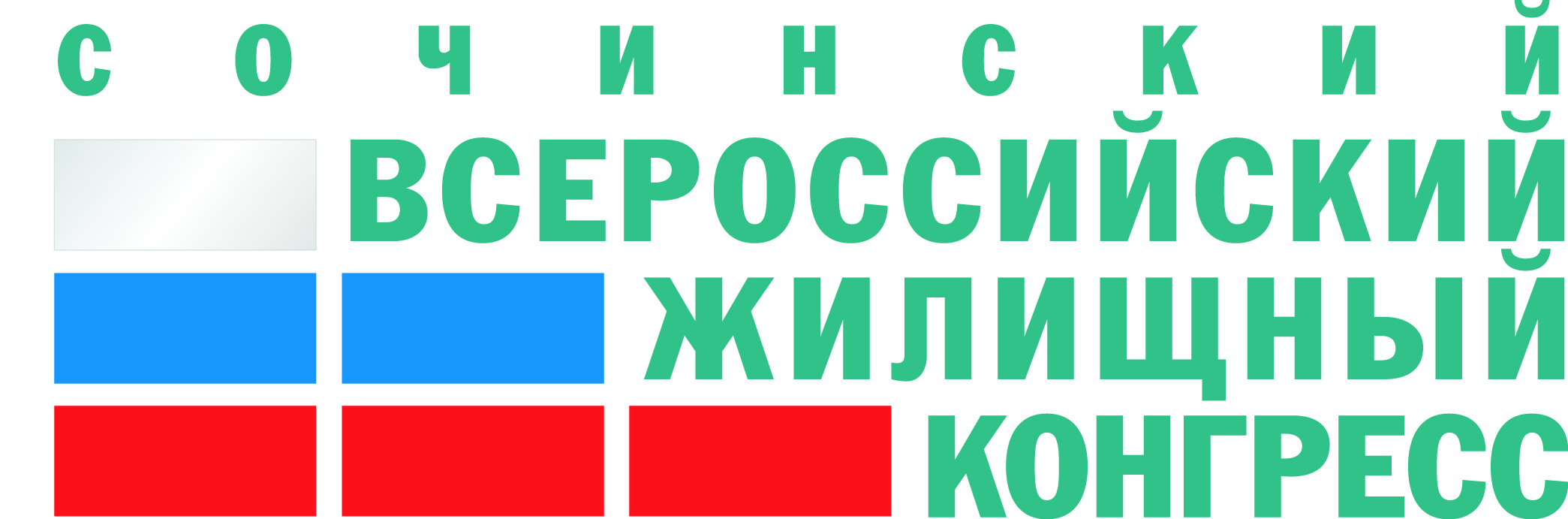 ПОСТ-РЕЛИЗИтоги Сочинского Всероссийского жилищного конгресса (17-20 апреля, Pullman Sochi Centre)В Сочи завершило свое работу крупнейшее мероприятие рынка недвижимости России - Всероссийский жилищный конгресс. За четыре дня состоялось более 100 мероприятий, на которых выступили свыше 300 спикеров. Конгресс посетило свыше 2000 профессионалов рынка недвижимости из всех регионов России. Формат Конгресса уникален – мероприятие собрало представителей всех профессий рынка недвижимости. Почти 70% участников – руководители риэлторских организаций, 25% – собственники и топ-менеджеры девелоперских компаний, 5% – представители банковских, юридических и страховых организаций. В рамках мероприятия прошли многочисленные конференции, круглые столы, семинары и панельные дискуссии по различным аспектам работы на рынке недвижимости. Состоялось 40 мастер-классов ведущих практиков рынка недвижимости и бизнес-тренеров, Конгресс собрал лучших экспертов, руководителей агентств недвижимости, ведущих строительных и банковских организаций. Впервые в России состоялась Национальная премия «Эксперт рынка недвижимости». Были награждены лучшие практики рынка, которые внесли наибольший вклад во внедрение новых методов организации работы и современных технологий. Лауреатами премии стали физические лица - руководители риэлторских и строительных организаций, агенты, аналитики, бизнес-тренеры, юристы. По словам депутата Государственной думы РФ Сергея Кривоносова, Всероссийский жилищный конгресс является крупнейшим российским мероприятием B2B формата в сфере недвижимости. «Важно, что участники Конгресса смогли обсудить перспективы развития рынка недвижимости России в целом и Краснодарского края в частности. Рынок недвижимости нашего региона растёт с каждым годом, однако он нуждается в регулировании», - пояснил Сергей Кривоносов. По его словам,  на мероприятии были подняты отраслевые вопросы, требующие решения на законодательном уровне: это государственные жилищные программы, законодательство в сфере недвижимости, строительства и жилищного кредитования, а также защита прав приобретателя недвижимости.Как рассказал президент Ассоциации строителей России Николай Кошман, участие в работе Конгресса дает возможность усиления профессионального потенциала каждого из нас. «Число участников – а это более 2000 специалистов – красноречиво говорит о том, что организаторам удалось заинтересовать предложенными к обсуждению вопросами новых технологий работы», - добавил Николай Кошман. По его словам, на мероприятии были в полной мере рассмотрены вопросы использования новых технологий и материалов, ипотеки, массового и малоэтажного жилищного строительства, инвестиций, девелопмента, маркетинга. Всероссийский жилищный конгресс проходил в Сочи впервые и отныне станет традиционным мероприятием для рынка недвижимости южной столицы России. В 2019 году мероприятие в Сочи пройдет с 15 по 19 апреля. Ближайший Конгресс состоится в Санкт-Петербурге с 8 по 12 октября 2018 года (отель «Парк Инн Прибалтийская») и соберет более 3 000 участников. На Конгрессе в Петербурге выступят более 400 спикеров, пройдет свыше 300 мероприятий. Регистрация уже открыта. Ознакомиться с программой и зарегистрироваться можно на официальном сайте Санкт-Петербургского Всероссийского жилищного конгресса: http://www.gilforum.ru